The effect of ammonium polyphosphate on the mechanical and flame-retardant characteristics of PLA reinforced with coconut shell powder Pradip D. Jamadar 1, Rajeev Sharma2, Hemant K. Wagh 3 1Research Scholar, Amity University, Jaipur, Rajasthan, India 425405       2Associate Professor, Amity University, Jaipur, Rajasthan, India, 302001	3Asso. Professor, R C Patel Institute of Technology, Dhule, Maharashtra, India 425405Email of Corresponding Author: 1pradipjamadar@gmail.com                                                                       2rsharma@jpr.amity.edu                                                                          3waghhemant@yahoo.com           Received on: xxxx, 20xx,                           Revised on: xxxx, 20xx,                               Published on: xxxx,20xxAbstract– Fully biodegradable natural fiber/biodegradable polymer composites have drawn a most of interest from researchers and have a number of uses, including components for but their use is restricted by their flammability. It's important to use environmentally sound flame retardants to increase the flame resistance of completely degradable composites. The physical properties under investigation of The great toughness, bulkiness, low heat conductivity, ability to insulate sound and heat, antistatic qualities, and other characteristics of coconut shell powder make it unique. Due to these properties, coconut shell powder is most appropriate for application in the production of composite materials under specific conditions. The flame-retardant properties of powdered coconut shell were investigated. For the purpose of making the experimental panels, ammonium polyphosphate, which was mixed with coconut shell powder, was reviewed as a flame retardant chemical. For the purpose of making the experimental panels, four fire retardant focusses (0, 1, 2, and 3%) and 20% coconut shell powder were mixed with resin.  Both impact and tensile testing were carried out mechanically. Ammonium polyphosphate was shown to reduce PLA's tensile and impact strengths while increasing the amount of flame retardant. The fire retardant was improved maximum than with less concentrations of ammonium polyphosphate.Keywords- Coconut Shell Powder, Tenacity, ammonium polyphosphate, Flame Retardance INTRODUCTIONA "composite" is a mixture of two materials, one of which is embedded in the other, known as the matrix phase, and is referred to as the reinforcing phase. The objective is to optimize the benefits of both materials' outstanding attributes without compromising their respective drawbacks. Composites are compound materials that differ from alloys in that individual components inside the composites maintain their properties while being integrated into the material in a way that only benefits from their positive features and not from their bad ones. The two types of composite materials are matrix and reinforcement. [1] The matrix material surrounds and supports the reinforcing components, holding them in place in relation to one another. The matrix's distinct mechanical and physical properties come from the reinforcements. Particles or fibres are the most common forms of reinforcement. The production of coconuts ranks second in India. Coconut shell powder has some unique physical properties, such as its high toughness, bulkiness, low thermal conductivity, ability to withstand heat and sound, and antistatic qualities, among others. [2, 4]. Because of these qualities, coconut shell powder is better suited for some specific uses, like the creation of composite materials. Fillers are frequently referred to as extenders. Burning polymeric materials, such cotton, wood, and paper-based items, does not create flammable vapours when exposed to boric acid.      Ammonium polyphosphate functions as a fire retardant in a variety of ways, such as by encouraging the production of char, inhibiting smoke, glowing, and smouldering flames, and blocking flame combustion. Ammonium polyphosphate is a non-alkaline borate that reacts to inhibit burning as well as retard fires. Ammonium polyphosphate contributes to the extinguishment of the fire by releasing water as well, however because of its boron content, it also forms char on the cellulose's surface. A flame was used to light each sample, which burnt into the unheated substance underneath. The lowest oxygen concentrations needed to sustain combustion for each sample were then calculated as a percentage [8]. It is widely accepted that ammonium polyphosphate works as a fire retardant through a physical mechanism that involves the creation of a protective layer or coating on the surface at high temperatures.METHOLOGYThe material that covers the reinforcement is chosen as the matrix when choosing constituents of a composite material. PLA are thermoset polymers, which means that their production pressure needs are low, their cure shrinkage is small, and their residual stresses are minimal. They can be used in a wide temperature range to change the degree of cross-links provided the right curing agent is selected.  PLA is available for distribution in the market as low-viscosity liquids and as powders, or solids. [5] Particles or fibres are the most common forms of reinforcement. The physical properties of coconut shell powder are unique and include great toughness, bulkiness, and low thermal conductivity, ability to insulate heat and sound, and antistatic properties, among others. Because of these qualities, coconut shell powder is more suited for the production of composites in some specific industries. The tensile strength will be significantly increased by the use of coconut shell powder. Extenders are a common term used to describe fillers. Burning polymeric materials, such as cotton, wood, and paper-based products, inhibits the emission of flammable gases by containing coconut shell powder. [6, 8]      At comparatively low temperatures, ammonium polyphosphate catalyses the dehydration and other oxygen-eliminating processes of composite. The water breaks down more quickly because to dehydration catalysis, which accelerates the drop in temperature.• Put the mould together and evenly apply the silicone mould release agent. •After adding filler and allowing it to become consistent, pour the PLA mix into the mould.•After that, incorporate the fibres into the mixture well.• Press with 80 pressure while the top plate is positioned on the mould.• After that, give it five hours to settle at room temperature.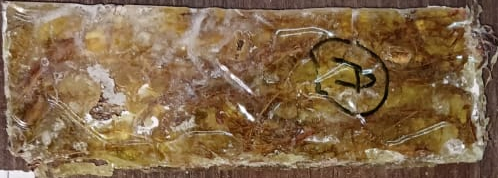 Fig.1 Sample1 (80 PLA -20 coconut shell powder- 0 Ammonium polyphosphate)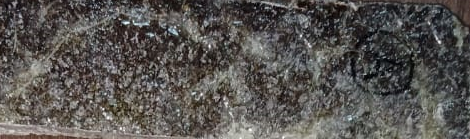             Fig.2 Sample (79 PLA -20 coconut shell powder -1 Ammonium polyphosphate)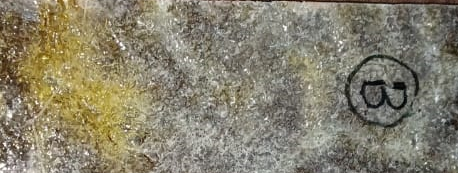            Fig.3 Sample (78 PLA - 20 coconut shell powder - 2 Ammonium polyphosphate)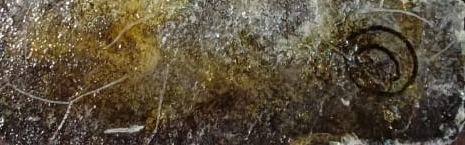         Fig.4 Sample (77 PLA - 20 coconut shell powder - 3 Ammonium polyphosphate)RESULT AND DISCUSSIONTensile Test       Resin is a component found in many everyday items. Plastics are lightweight and strong materials that are just now starting to be used as structural components in vehicles such as cars and aero planes. It is essential to comprehend the mechanical strength properties of these plastics for a variety of applications. Procedures for determining the mechanical properties of resin-based materials, such plastics, are outlined in the ASTM D638 standard, along with precise requirements for the test frames and accessories used. Comparable JIS and ISO standards, JIS K 7161 and ISO 527, and ASTM D638 are not the same as each other. For additional information about ISO 527 and JIS K 7161 [11]. When the amount of ammonium polyphosphate is increased in relation to PLA and coconut shell powder, the tensile strength increases as well.Table 1- Ammonium polyphosphate tensile test analysis results2. Impact TestImpact testing equipment is widely used to determine a material's or part's service life and evaluate an object's capacity to withstand high-rate loading. Impact resistance is among the most difficult qualities to measure. Impact tests come in two common varieties: Charpy and IZOD. Impact testing is used to determine a material's toughness. The capacity of a material to absorb energy through plastic deformation determines its toughness. [16] Because brittle materials can only withstand a certain degree of plastic deformation, they have inadequate toughness. Temperature has an affect on a substance's impact value as well. At very low temperatures, a material's impact energy generally diminishes. The results of the Izod impact test may also be influenced by the specimen's size because a larger specimen may have more material flaws that could increase stress and decrease impact energy. According to the Izard test result analysis, using increasing percentages of Ammonium polyphosphate in relation to PLA and jute improves the impact test results.Table 2- Ammonium polyphosphate tensile test analysis results  3. Flame retardance TestTesting for oxygen index reduction is mostly used to determine the combustibility of a substance. This test determines the lowest ambient oxygen concentration necessary to maintain material combustion at a marginal level. This is accomplished by loading the sample with an oxygen and nitrogen mixture and placing it in a chamber with a combustion wand attached. The critical oxygen level is found by lowering the oxygen content inside the testing facility until the flame stops. [27] Samples having a higher critical oxygen fraction are less flammable. The UL-94 fire retardance test standards for biodegradable composite materials must be followed. It is known as the flammability test when composite materials are burned. Utilizing the Underwriters Laboratories test standard UL 94, or standard flow, we conduct two different sorts of tests: 1. Vertical burning test and 2. Horizontal burning test. In the former, we check the rating V-0, V-1, and V-2 for the way that burns and its characteristics.The material classes' naming standards are explained in further depth in the sections that follow.  Preconditioning VB at 70°C for 168 hours is required, as stated in the official testing method paper: "material classified as 5VA or 5VB is subjected to a flame ignition source that is approximately five times more severe than that used in the V-0, V-1, V-2, and HB tests."   Table 3: Ammonium polyphosphate fire retardant analysis results           CONCLUSIONThe flame-retardant properties of powdered coconut shell were investigated in this research. Ammonium polyphosphate was one of the flame-retardant substances that was evaluated; it was mixed with coconut shell powder to form experimental panels. 20% coconut shell powder, four fire retardant concentration levels (0, 1, 2, and 3%), and resin based on oven dry fibre weight were used to create the experimental panels. Tensile and impact tests conducted by mechanical means were analysed. The study's findings demonstrated that PLA's tensile and impact strengths dropped when the flame retardant was introduced. The maximum concentration of ammonium polyphosphate enhanced the fire retardant more than the lowest.REFERENCESCramer SM, Robert H and White RH, Fire performance issues. Wood engineering in the 21st century: research needs and goals conference proceedings, Portland, OR. American Society of Civil Engineers, pp. 75–86 (1997).Wang, Qingwen, Jian Li, and Jerrold E. Winandy. "Chemical mechanism of fire retardance of boric acid on wood." Wood science and technology 38, no. 5 (2004): 375-389. Marosfoi, B. B., S. Garas, B. Bodzay, F. Zubonyai, and G. Marosi. "Flame retardancy study on magnesium hydroxide associated with clays of different morphology in polypropylene matrix." Polymers for Advanced Technologies 19, no. 6 (2008): 693-700. Ullah, Sami, Faiz Ahmad, Azmi M. Shariff, Mohamad A. Bustam, Girma Gonfa, and Qandeel F. Gillani. "Effects of ammonium polyphosphate and boric acid on the thermal degradation of intumescent fire retardant coating." Progress in Organic Coatings 109 (2017): 70-82.Carpentier, Fabien, Serge Bourbigot, Michel Le Bras, René Delobel, and Michel Foulon. "Charring of fire retarded ethylene vinyl acetate copolymer—magnesium hydroxide/zinc borate formulations." Polymer degradation and stability 69, no. 1 (2000): 83-92.Jin, Xiaodong, Xiaoyu Gu, Chen Chen, Wufei Tang, Hongfei Li, Xiaodong Liu, Serge Bourbigot, Zongwen Zhang, Jun Sun, and Sheng Zhang. "The fire performance of polylactic acid containing a novel intumescent flame retardant and intercalated layered double hydroxides." Journal of Materials Science 52, no. 20 (2017): 12235-12250.Bachtiar, E.V., Kurkowiak, K., Yan, L., Kasal, B. and Kolb, T., 2019. Thermal stability, fire performance, and mechanical properties of natural fibre fabric-reinforced polymer composites with different fire retardants. Polymers, 11(4), p.699Pradip D. Jamadar, Rajeev Sharma and Hemant K. Wagh, "Review on development of false ceiling material from coconut shell powder reinforced PLA with increase fire retardancy." In AIP Conference Proceedings, vol. 2393, no. 1. AIP Publishing, 2022.Singh, Alok, Savita Singh, and Aditya Kumar. "Study of mechanical properties and absorption behaviour of coconut shell powder-epoxy composites." International Journal of Materials Science and Applications 2, no. 5 (2013): 157-161.Ullah, Sami, Faiz Ahmad, Azmi M. Shariff, Mohamad A. Bustam, Girma Gonfa, and Qandeel F. Gillani. "Effects of ammonium polyphosphate and boric acid on the thermal degradation of an intumescent fire retardant coating." Progress in Organic Coatings 109 (2017): 70-82.Ramazani, S.A., Rahimi, A., Frounchi, M. and Radman, S., 2008. Investigation of flame retardancy and physical–mechanical properties of zinc borate and aluminum hydroxide propylene composites. Materials & Design, 29(5), pp.1051-1056.Suharty, N.S., Ismail, H., Dihardjo, K., Nizam, M. and Firdaus, M., 2014. Improvement of Inflammability and Biodegradability of Bio-composites Using Recycled Polypropylene with Kenaf Fiber Containing Mixture Fire Retardant. In Advanced Materials Research (Vol. 950, pp. 18-23). Trans Tech Publications Ltd.Wang, X., Hu, Y., Song, L., Xing, W., Lu, H., Lv, P. and Jie, G., 2011. Effect of a triazine ring‐containing charring agent on fire retardancy and thermal   degradation of intumescent flame retardant epoxy resins. Polymers for Advanced Technologies, 22(12), pp.2480-2487. Nagieb, Z.A., Nassar, M.A. and El-Meligy, M.G., 2011. Effect of addition of boric acid and borax on fire-retardant and mechanical properties of urea formaldehyde saw dust composites. International Journal of Carbohydrate Chemistry, 2011.Jamadar, Pradip D., Rajeev Sharma, and Hemant K. Wagh. "Overview on Fire Retardant of Jute Fibers and Its Mechanical Behaviour Using Boric Acid." Migration Letters 21, no. S3 (2024): 1330-1336.Chiu, Shih‐Hsuan, and Wu‐Kou Wang. "The dynamic flammability and toxicity of magnesium hydroxide filled intumescent fire retardant polypropylene." Journal of Applied Polymer Science 67, no. 6 (1998): 989-99Zhao, Chun-Xia, Ya Liu, De-Yi Wang, De-Long Wang, and Yu-Zhong Wang. "Synergistic effect of ammonium polyphosphate and layered double hydroxide on flame retardant properties of poly (vinyl alcohol)." Polymer Degradation and Stability 93, no. 7 (2008): 1323-1331.Braun, Ulrike, Bernhard Schartel, Mario A. Fichera, and Christian Jäger. "Flame retardancy mechanisms of aluminium phosphinate in combination with melamine polyphosphate and zinc borate in glass-fibre reinforced polyamide." Polymer Degradation and Stability 92, no. 8 (2007): 1528-1545.Guo, Chuigen, Lin Zhou, and Jianxiong Lv. "Effects of expandable graphite and modified ammonium polyphosphate on the flame-retardant and mechanical properties of wood flour-polypropylene composites." Polymers and Polymer Composites 21, no. 7 (2013): 449-456Durin‐France, A., L. Ferry, J‐M. Lopez Cuesta, and A. Crespy. "Magnesium hydroxide/zinc borate/talc compositions as flame‐retardants in EVA copolymer." Polymer International 49, no. 10 (2000): 1101-1105.Sahoo, P.K. and Jena, D.K., 2018. Synthesis and study of mechanical and fire retardant properties of (carboxymethyl cellulose-g-polyacrylonitrile)/montmorillonite biodegradable nanocomposite. Journal of Polymer Research, 25(12), pp.1-10Shah, A.U.R., Prabhakar, M.N. and Song, J.I., 2017. Current advances in the fire retardancy of natural fiber and bio-based composites–A review. International journal of precision engineering and manufacturing-green technology, 4(2), pp.247-262.Khalili, P., Liu, X., Tshai, K.Y., Rudd, C. and Yi, X., 2019. Development of fire retardancy of natural fiber composite encouraged by a synergy between zinc borate and ammonium polyphosphate. Composites Part B: Engineering, 159, pp.165-172.Shumao, Li, Ren Jie, Yuan Hua, Yu Tao, and Yuan Weizhong. "Influence of ammonium polyphosphate on the flame retardancy and mechanical properties of ramie fiber‐reinforced poly (lactic acid) biocomposites." Polymer International 59, no. 2 (2010): 242-248.Shukla, A., Khan, M.A.F. and Kumar, A., 2016. A review of research on building system using glass fiber reinforced gypsum wall panels. IRJET, 3(02), pp.2395-0056.Marosfoi, B. B., S. Garas, B. Bodzay, F. Zubonyai, and G. Marosi. "Flame retardancy study on magnesium hydroxide associated with clays of different morphology in polypropylene matrix." Polymers for Advanced Technologies 19, no. 6 (2008): 693-700. Guo, Chuigen, Lin Zhou, and Jianxiong Lv. "Effects of expandable graphite and modified ammonium polyphosphate on the flame-retardant and mechanical properties of wood flour-polypropylene composites." Polymers and Polymer Composites 21, no. 7 (2013): 449-456.Verma, A., V. K. Singh, and Md Arif. "Study of flame retardant and mechanical properties of coconut shell particles filled composite." Research and Reviews: Journal of Material Sciences 4, no. 3 (2016): 1-5. AI, Ms Laxmi Chaudhary Mehra1 Prof, and Thakkar2 Prof HS Patel. "Study on causes of cracking of Plaster of Paris boards & an effective solution through Textile reinforcement for sustainable false ceilings. “(2013): 727-733Sr.No.SampleTensile Strength1(80 PLA -20  coconut shell powder-0 Ammonium polyphosphate )46.12(79 PLA -20  coconut shell powder -1 Ammonium polyphosphate )53.43(78 PLA - 20  coconut shell powder -  2 Ammonium polyphosphate )51.64(77 PLA- 20  coconut shell powder - 3 Ammonium polyphosphate )56.3Sr.No.SampleImpact Test (Jules)1(80 PLA -20  coconut shell powder-0 Ammonium polyphosphate )7.632(79 PLA -20  coconut shell powder -1 Ammonium polyphosphate )7.143(78 PLA - 20  coconut shell powder -  2 Ammonium polyphosphate )5.434(77 PLA- 20  coconut shell powder - 3 Ammonium polyphosphate )8Sr.NoSampleFire Retardancy1(80 PLA -20  coconut shell powder-0 Ammonium polyphosphate )55%  (Burning Rate)2(79 PLA -20  coconut shell powder -1 Ammonium polyphosphate )54%  (Burning Rate)3(78 PLA - 20  coconut shell powder -  2 Ammonium polyphosphate )52%  (Burning Rate)4(77 PLA- 20  coconut shell powder - 3 Ammonium polyphosphate )50%  (Burning Rate)